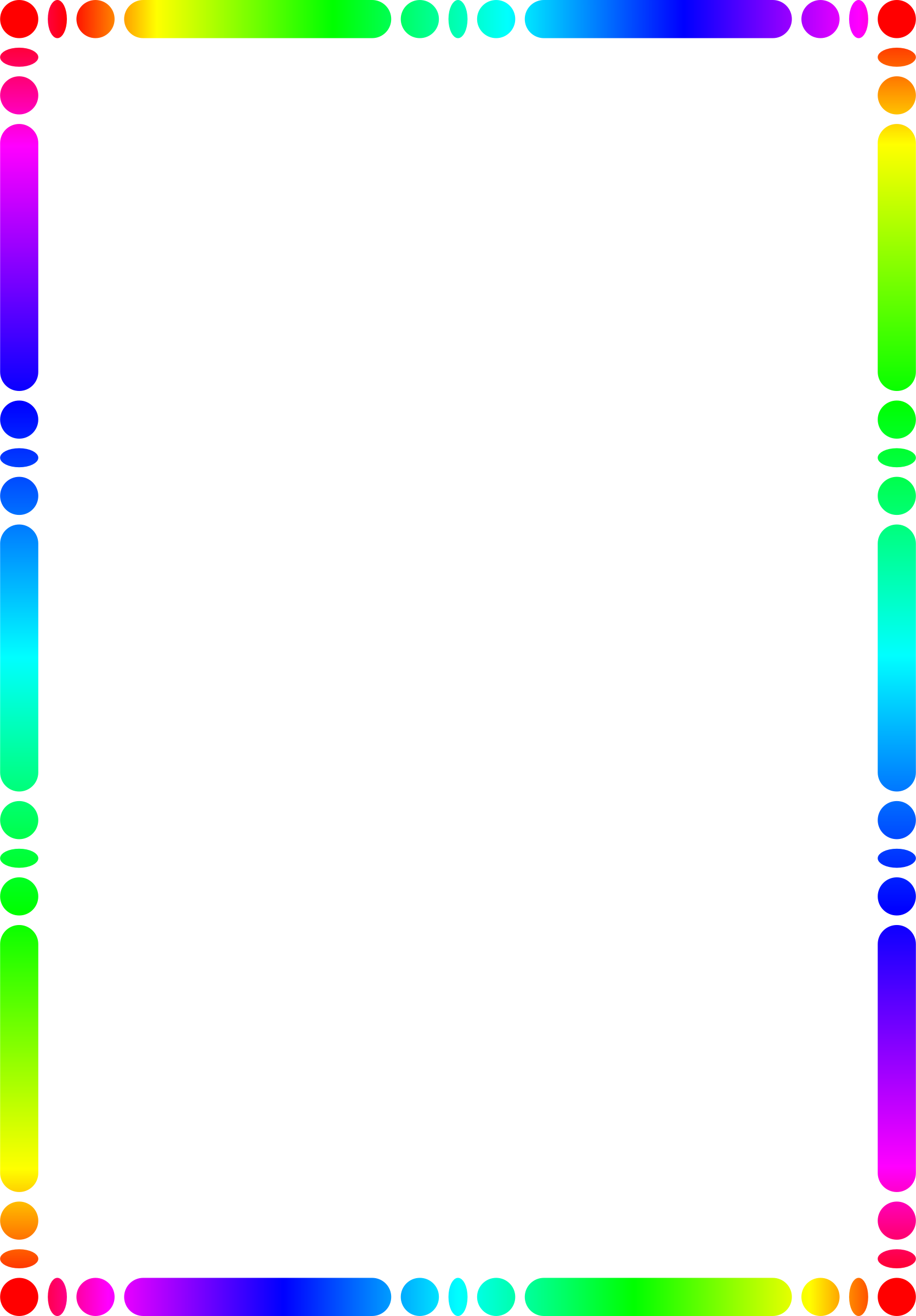 РАЗВИВАЕМ ЗВУКОВЫСОТНЫЙ СЛУХЗвуки по силе бывают неодинаковыми. Могут звучать громко, тихо, не слишком громко, не очень тихо. Но различаются они не только динамикой. Чтобы узнать еще об одной тайне звука, поиграйте с детьми в игру-диалог.        Представьте, что встретилось два человека: один большой - большой, с низким голосом, а другой малюсенький, с тоненьким голоском. Великан басом начал расспрашивать маленького человечка, а тот - отвечать ему тоненько и нежно.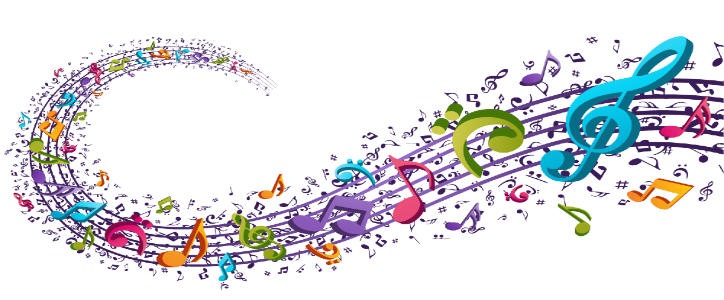 - Где ты живешь? - прогремел великан.- В цветке ландыша, - нежно зазвенело в ответ.- С кем ты дружишь? - снова раздался громовой вопрос.- С Дюймовочкой ...Можно придумать дальнейший диалог и исполнить его, не забывая о том, что, великан говорит громовым басом, а сказочный малютка - высоко, нежно. Каждый музыкальный звук обладает высотой. Именно она отличает один музыкальный звук от другого, и любой шумовой от музыкального.Сказка про девочку Нину, кошку и пианино поможет понять, какие звуки называются высокими, а какие низкими.СКАЗКАЖила-была на свете одна девочка. Звали ее Нина. Как- то подарили ей пианино на день рождения, а она играть не умела и начала стучать по клавишам, перепугала даже кошку Мурку. Опечалилась Ксюша и пошла спать. Уснула Нина, и приснился ей удивительный сон.Будто дома она да кошка, и сидят они у окошка.А за спиной: «бум-бум!» Обернулась Нина, услышав шумВидит - пианино шагает, крышку, как рот открывает.А под крышкой - клавиши в ряд, словно зубы торчат.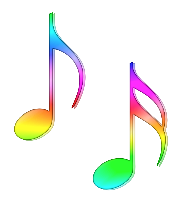 Вот-вот сердитое фортепиано проглотит девочку Нина.Ой, как же она испугалась! Хотела убежать да не может.Но тут кошка на клавиши - прыг! И чудо случилось в миг.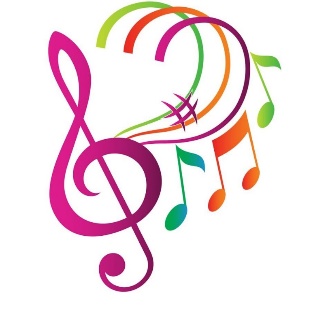 Мурка по клавишам идет, а пианино поет, поет.Мурка неслышно ступает, а пианино ей ласково отвечает.Тут вдруг чудо случилось - кошка вдруг говорить научилось:«Мяу, все тебе расскажу, хочешь секрет покажу!»-Ксюше она говорит, и заглянуть в пианино велит.Сама же хвостом виляет, клавиши лапками нажимает.Налево Мурка пойдет - низким голосом пианино поет,А если повернет правее - звуки все выше, нежнее.В пианино заглянула Нина, так и ахнула: к каждой клавише молоточек приделан, а сзади целый ряд струн, да все разные!У струн коротких и тонких голос высокий и стройный,А чем толще, длиннее струна - тем ниже звучит она.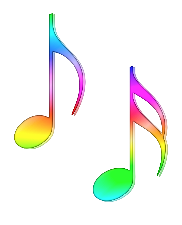 Клавишу Мурка нажимает - молоточек по струне ударяет,Струна звенит, поет, Мурка дальше идет.Думает девочка Нина, «Совсем нестрашное фортепиано.Надо только его не бить, кулаками по нему не колотить,А бережно клавиш касаться - вот оно и не будет кусаться».Тут наступило утро, и сон прервался. Нина встала, ласково дотронулась до клавиш.В ответ послышались добрые голоса струн.Стихотворение для заучивания детям:У рояля много клавиш! Ты их всех звучать заставишь.В крайних слева бас гудит, будто он всегда сердит.В крайних справа звук высок, будто птичий голосок.В средних клавишах как раз тот же голос, что у нас.                                            Н. КончаловскаяКавыева Ю.В., музыкальный руководитель         